ADHESION OU RENOUVELLEMENT EUROMAYENNE 2024-2025	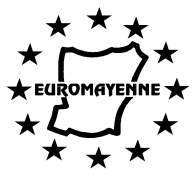 Cotisation annuelle du 1er Septembre 2024 au 31 Août 2025 JEUNE ADHERENT, < 25 ans au 01/09/2024	 €10INDIVIDUEL : 1 Personne	€15FAMILLE : Couple ou Famille monoparental avec enfant(s) <18 ans sous le même foyer fiscal	€25ENTREPRISE / ASSOCIATION 	€50COTISATION RÉDUITE DE MOITIÉ pour toute première adhésion à l’Association entre le 1er mars et le 30 juin 2025COTISATION A RÉGLER EN TOTALITÉ pour toute première adhésion entre le 1er juillet et31 août 2025, VALABLE JUSQU’AU 31 AOUT 2026.Les informations recueillies sont nécessaires pour votre adhésion. Elles sont enregistrées dans un logiciel sécurisé par le secrétaire adhésions, Simon King. Ces données sont utilisées dans le but de vous informer des projets et activités diverses de l’association et sont communiquées à la présidente et au Conseil d’administration ainsi qu’aux responsables des divers groupes d’intérêt. En cas de non-renouvellement, toutes les données personnelles, à l'exception de votre nom, seront supprimées du système un an après l'expiration de votre adhésion. Conformément à la loi « Informatique et libertés » du 6 janvier 1978 modifiée et au Règlement Européen 2016/678/UE  du 27 avril 2016 vous bénéficiez d’un droit d’accès, de rectifications, de portabilité et d’effacement de vos données. Si vous souhaitez exercer ce droit et obtenir communication des informations vous concernant, veuillez-vous adresser à Simon King à adhesions-membership@euromayenne.org.J’accepte le traitement de mes données personnelles comme indiqué ci-dessus   Signature …………………………………              Date ………....………… Règlement par virement après le 1er Septembre, libellez votre ordre de virement en débutant par votre Nom & Prénom puis “cotisation 2024-2025”. Envoi du formulaire d’adhésion par mail à : adhesions-membership@euromayenne.orgIBAN EuroMayenne : FR76 1790 6000 9010 8783 8600 003ADHERENTADHERENTCONJOINT OU PARTENAIRECivilité:                      Mr.        Mme.        Melle.       Autre   Civilité:                      Mr.        Mme.        Melle.       Autre                        Mr.    Mme.        Melle.       Autre         NOM: NOM: Prénom:Prénom:Profession:Profession:Date de naissance:Date de naissance:Nationalité:Nationalité:    Enfants moins de 18 ans résidants chez les parents: (Continuez au verso si plus de deux)    Enfants moins de 18 ans résidants chez les parents: (Continuez au verso si plus de deux)    Enfants moins de 18 ans résidants chez les parents: (Continuez au verso si plus de deux)Prénom:                                            Nom si différent :                                             Date de naissance:Prénom:                                            Nom si différent :                                             Date de naissance:Prénom:                                            Nom si différent :                                             Date de naissance:Prénom:                                             Nom si différent :                                            Date de naissance:Prénom:                                             Nom si différent :                                            Date de naissance:Prénom:                                             Nom si différent :                                            Date de naissance:ADRESSE:ADRESSE:ADRESSE:Fixe :Portable    :Portable    :Email:                                                               @ Email:                                                               @ Email:                                                               @ 